Zápis číslo 7/2019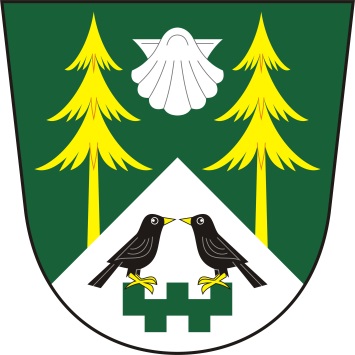 ze zasedání zastupitelstva obce MezilesíObec MezilesíMezilesí 14395 01 PacovProhlášení o řádném svolání ZO Mezilesí:Starosta Stanislav Prokop prohlásil, že zasedání bylo řádně svoláno z hlediska potřeby řešení následujících bodů jednání dle navrhovaného programu.Prohlášení o usnášení schopnosti:Starosta shledal, že zastupitelstvo je usnášení schopné.Seznámení s návrhem programu:Starosta seznámil obecní zastupitelstvo s návrhem programu, vyzval k připomínkám a doplnění programu. Program byl jednohlasně schválen všemi přítomnými členy zastupitelstva takto:Návrh programuPovinné čipování psůPovinné revize kotlůProjednání rozpočtové změny č. 4Informace o boji s kůrovcemRůznéJednání dle schváleného programu zasedáníad. 1. Povinné čipování psů          Starosta obce Mezilesí předložil zastupitelstvu návrh na zhotovení soupisu všech psů pro jednodušší přehled k povinnému čipování psů, které bude platit od 1.1.2020 . Usnesení č. 22/19 -zastupitelstvo obce Mezilesí schválilo zhotovení soupisu všech psů pro povinné čipováníad. 2. Povinné revize kotlů          Starosta obce Mezilesí předložil zastupitelstvu návrh na hromadné objednání povinných revizí kotlů pro místní občany.Usnesení č. 23/19-zastupitelstvo obce Mezilesí schválilo návrh na hromadné objednání povinných revizí kotlůad. 3 Projednání rozpočtové změny č. 4 Účetní obce Mezilesí předložila návrh na rozpočtové změny č. 4      Usnesení č. 24/19             - zastupitelstvo obce Mezilesí schválilo rozpočtové změny č. 4ad. 4. Informace o boji s kůrovcem Starosta obce Mezilesí seznámil zastupitelstvo o postupu boje s kůrovcem v okolí Mezilesí .                - zastupitelstvo obce Mezilesí vzalo informace na vědomí.ad. 5. Různé                 příští zasedání ZO se bude konat  1.11. 2019 v 18,00 hod          místo plánované porady – kancelář OU v MezilesíZapsal:	Denisa HoladováOvěřovatelé zápisu:		Václav Adamovský                                               Ivana Slámová Zápis schválil:		Stanislav ProkopVyvěšeno dne: 1. října  2019                       Sejmuto dne:Datum konání:27.9.2019Čas konání:18,00 hodin – 20,00 hodinPřítomni: Ivana Slámová, Iveta Lhotková, Stanislav Prokop, Jiří Koubík, Václav Adamovský, Miroslav Gruntorád Ivana Slámová, Iveta Lhotková, Stanislav Prokop, Jiří Koubík, Václav Adamovský, Miroslav GruntorádOmluveni:Martin PajerMartin PajerHosté:Denisa HoladováDenisa HoladováOvěřovatelé zápisu:Ověřovatelé zápisu:Václav Adamovský, Ivana SlámováVýsledek hlasováníPro: 6Proti: 0Zdržel se: 0Výsledek hlasováníPro: 6Proti: 0Zdržel se: 0Výsledek hlasováníPro: 6Proti: 0Zdržel se: 0Výsledek hlasováníPro: 6Proti: 0Zdržel se: 0Výsledek hlasováníPro: 6Proti: 0Zdržel se: 0Výsledek hlasováníPro: 6Proti: 0Zdržel se: 0